Name: ______________________________     Pd: _____     Ast: _____WAVE PROPERTIES & INTERACTIONS NotesI. WAVE PROPERTIES1) Identify the two types of waves and draw a diagram of each:2) Define and label:Crest: Trough:Wavelength:Amplitude:Origin: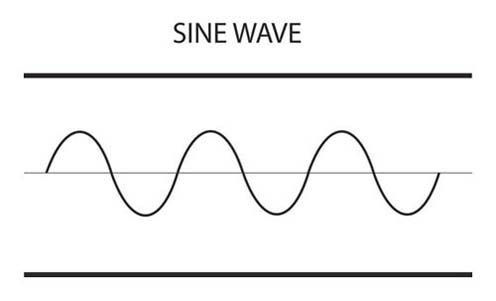 II. LIGHT INTERACTIONS3) Spear-Fishing DemoDescribe what happens if you aim the “spear” directly at the image of the fish and “shoot”:Where do you have to aim to get the “spear” to actually HIT the fish?Refraction: What happens to the light coming from the fish when it leaves the water and begins travelling through air toward your eye?  Draw a diagram.4) Mirror DemoHow do the reflected angles of the laser compare to the incoming angles?Reflection:Law of Reflection:Draw a diagram:5) Polarized Film DemoDescribe what you see when you look through one polarized film:What did you see as you rotated the second polarized film perpendicular to the first?Why does this occur?  You may draw a diagram if you wish.6) Colors DemoWhat do you see when one of the colored lights shines at the object?What do you see when two of the colored lights shine at the object?What do you see when all three colored lights shine at the object?Color depends on the ____________________ of the light.  Light that contains all of the wavelengths in the visible spectrum is called __________  __________.